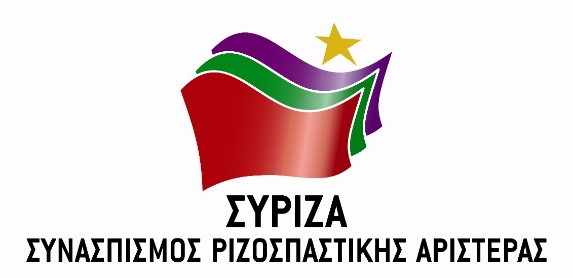                                                                                                                       Αθήνα, 26 Μαρτίου 2020ΕΡΩΤΗΣΗΠρος τον κ. Υπουργό ΥγείαςΘέμα: «Άμεση η ανάγκη ενίσχυσης των Δομών Υγείας των νησιών για την αντιμετώπιση της πανδημίας Covid-19»Είναι κοινά αποδεκτό ότι η ενίσχυση του Δημοσίου Συστήματος Υγείας αποτελεί την μόνη απάντηση στην αντιμετώπιση της πανδημίας του Covid- 19, η οποία απειλεί τη χώρα μας. Μέσα σε αυτό το πλαίσιο, και υπογραμμίζοντας την συνταγματική υποχρέωση που έχει το Κράτος για τη λήψη ειδικών πρωτοβουλιών στήριξης των απομακρυσμένων και νησιωτικών περιοχών (Άρθρο 101, παρ.4), καθίσταται αναγκαία η ισότιμη και ισόρροπη ενίσχυση και των νησιωτικών Δημοσίων Δομών Υγείας. Εντούτοις, τις τελευταίες μέρες πληθαίνουν οι δημόσιες επιστολές και τα υπομνήματα Δημάρχων και Ιατρικών Συλλόγων των νησιών, οι οποίοι καταγγέλλουν τα ελλιπή μέτρα προστασίας που παρέχονται στους λειτουργούς Υγείας των περιφερειακών Κέντρων Υγείας, την υποστελέχωση αυτών αλλά και την αδυναμία τοπικής εξέτασης δειγμάτων. Περαιτέρω, έντονη είναι η ανησυχία των τοπικών φορέων για τον σχεδιασμό του ΕΟΔΥ σε περιπτώσεις όπου βρεθεί κρούσμα Covid- 19 σε νησί και χρειαστεί άμεση αεροδιακομιδή, με δεδομένο ότι λίγες έως ελάχιστες είναι οι νησιωτικές δομές που μπορούν να αντιμετωπίσουν ένα τέτοιο περιστατικό ή πιθανές επιπλοκές αυτού. Παράλληλα, τα νησιά τα οποία φιλοξενούν, πια, δυσανάλογο, της χωρητικότητας των ανάλογων δομών, αριθμό προσφύγων και μεταναστών, εκφράζουν έντονα διαβήματα σχετικά με την ανάγκη ενίσχυσης των Κέντρων Υγείας αυτών, καθώς οι ανάγκες υγειονομικής κάλυψης έχουν ξεπεράσει τις δυνατότητές τους, πόσο, δε μάλλον, σε περίπτωση εμφάνισης κρουσμάτων. Τέλος, οι νησιωτικές κοινωνίες, βιώνοντας μια διπλή ανασφάλεια- αυτή της χωρικής απομόνωσης και αυτή της επέλασης του ιού- νιώθουν ολοένα και πιο ευάλωτοι και η αίσθηση της απουσίας του Κράτους είναι έντονη.    Επειδή, η αντιμετώπιση μιας υγειονομικής κρίσης πρέπει να σχεδιάζεται συνολικά και ανταποκρινόμενη στις γεωγραφικές ιδιαιτερότητες όλων των περιοχών μιας χώρας, Επειδή, καθίσταται συνταγματική η υποχρέωση της Πολιτείας να ενισχύει τις νησιωτικές περιοχές, ενώ ειδικότερα σε περιόδους Κρίσης, είναι επιβεβλημένη η ανάγκη για τη λήψη στοχευμένων μέτρων προστασίας και ενίσχυσης των νησιών και των απομακρυσμένων περιοχών της χώρας, Επειδή, οι φορείς των νησιών ήδη έχουν υπογραμμίσει έντονες ελλείψεις σε προστατευτικά από τον ιό μέσα αλλά και τις μεγάλες ελλείψεις των διαφόρων δομών υγείας σε προσωπικό,Επειδή, ο σχεδιασμός αντιμετώπισης της πανδημίας οφείλει να περιλαμβάνει τις δομές πρωτοβάθμιας Υγείας, ιδιαίτερα σε περιοχές όπως τα νησιά, όπου δεν υφίστανται Δευτεροβάθμιες Δομές Υγείας.Ερωτάται ο αρμόδιος κ. Υπουργός:Πως  προτίθεται το Υπουργείο και ο ΕΟΔΥ να εντάξει τις Δομές Υγείας των νησιών στο σχέδιο αντιμετώπισης της πανδημίας;Έχει εικόνα το Υπουργείο των αναγκών για επιπλέον προσωπικό που παρατηρείται στις Δομές Υγείας των νησιών;Πρόκειται το Υπουργείο άμεσα να στελεχώσει τα Κέντρα Υγείας, τα Περιφερειακά Νοσοκομεία, τα Αγροτικά, Περιφερειακά και Πολυδύναμα Ιατρεία των νησιών;Οι έκτακτες προσλήψεις σε ιατρικό και νοσηλευτικό προσωπικό που υλοποιούνται σε τι ποσοστό αφορούν τα νησιά;Πως ενισχύονται οι τρόποι διακομιδής ασθενών από τα νησιά προς τα μεγάλα αστικά κέντρα;Ποια η πολιτική που ακολουθείται για την εξέταση δειγμάτων που χρειάζεται να γίνει σε πληθυσμό των νησιών;Τι και σε ποιες ποσότητες υλικό προστατευτικών μέσων (μάσκες, γάντια, αντισηπτικά, κτλ) διοχετεύεται στις Δομές Υγείας των νησιών;Οι ερωτώντες Βουλευτές Σαντορινιός ΝεκτάριοςΞανθός ΑντρέαςΑβραμάκης Λευτέρης Αγαθοπούλου Ειρήνη Αλεξιάδης Τρύφων Αυλωνίτης Αλέξανδρος- Χρήστος Βαγενά ΆνναΒαρδάκης Σωκράτης Βέττα Καλλιόπη Γιαννούλης Χρήστος Γκαρά Αναστασία Δρίτσας Θοδωρής Ελευθεριάδου Σουλτάνα (Τάνια) Ζευμπέκ Χουσεΐν Ηγουμενίδης Νικόλαος Καλαματιανός Διονύσης Κασιμάτη Νίνα Καφαντάρη ΧαράΛάππας Σπύρος Καρασαρλίδου Φρόσω Κατρούγκαλος Γιώργος Μάλαμα ΚυριακήΜαμουλάκης Χαράλαμπος Μάρκου Κώστας Μεϊκόπουλος Αλέξανδρος Μιχαηλίδης ΑνδρέαςΜπάρκας Κωνσταντίνος Μπουρνούς Γιάννης Μωραΐτης ΘάνοςΞενογιαννακοπούλου Μαριλίζα Παπανάτσιου Κατερίνα Πούλου Γιώτα Ραγκούσης Γιάννης Σκουρολιάκος Πάνος Συρμαλένιος Νίκος Τζούφη Μερόπη Τσίπρας Γιώργος Φάμελλος ΣωκράτηςΦίλης Νικόλαος Χατζηγιαννάκης Μίλτος Χρηστίδου Ραλλία Ψυχογιός Γιώργος 